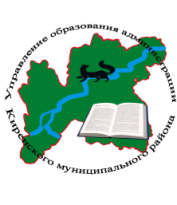 Совещание руководителей образовательных организацийДата проведения: 20 января 2023Начало совещания: 10.00 часов.Место проведения: МКУ «Центр развития образования».Участники совещания:  специалисты Управления образования, методисты МКУ ЦРО, руководители образовательных организаций.Повестка совещания10.00-10.10 Вступительное слово                     Безопасность пребывания детей в ООЗвягинцева О. П., начальник Управления 10.10-10.20 Об итогах посещения уроков в методические дниЗырянова С.Л., заместитель начальника Управления10.20-10.35 Об организации летнего отдыха в 2023 годуРоднаева О.А., ведущий специалист10.35-11.00 О результатах проведения итогового сочинения и подготовка к проведению итогового собеседования                     Мероприятия по подготовке к  Форуму образования - 2023Бровченко Н.О.,  директор МКУ ЦРО  11.00-11.15  О РДДиМ (Российское движение детей и молодежи) Егорова Ю.Г., педагог-организатор МАУДО ДЮЦ «Гармония»11.15-11.35  Анализ мониторинга по оценке качества образования за 1 полугодие 2022-2023 учебного года  Спиридонова Н.А., методист МКУ ЦРО 11.35-11.45   О подготовке учащихся к олимпиадеПолоскова Т.А., методист МКУ ЦРО11.45-12.00   Вопросы - ответы